ScopeThis Recommendation establishes a telegraphic alphabet and transmission protocols for phase shift keying at 31 baud in the amateur and amateur-satellite services.The ITU Radiocommunication Assembly,consideringa)	that phase shift keying at a data rate of 31 baud has become a predominant transmission mode in the amateur and amateur-satellite services;b)	that phase shift keying at 31 baud utilizes a telegraphic alphabet, commonly called “Varicode,” optimized for the English language, in which more frequently used characters occupy fewer bits;c)	that telegraphic alphabets should be documented and updated from time to time to meet the needs of radiocommunication services,recommends1	that Annex 1 should be used to define Varicode characters and their applications in radiocommunication services.Annex 11	IntroductionPSK-31 is a digital communication mode which is intended for live keyboard-to-keyboard conversations, similar to radioteletype. Its data rate is 31.25 bauds (about 50 words per minute), and its narrow bandwidth (approximately 60 Hz at −26 dB) reduces its susceptibility to noise. PSK-31’s ITU emission designator is 60H0J2B. It uses either BPSK modulation without error correction or QPSK modulation with error correction (convolutional encoding and Viterbi decoding). In order to minimize occupied bandwidth the output is cosine-filtered before reaching the transmitter audio input. PSK-31 is readily monitored and the most popular implementations use DSP software running on a computer soundcard.Each transmission has a preamble, an idle signal of continuous zeroes corresponding to continuous phase reversals at the symbol rate of 31.25 reversals/second, and a postamble, continuous unmodulated carrier representing a series of logical ones. The absence of phase reversals squelches the decoder.While a symbol rate of 31.25 bauds is typical of most amateur service use, the symbol rate can be varied in direct proportion to the frequency of phase reversals. Transmissions at symbol rates as high as 125 bauds have been achieved.2	Varicode charactersDifferent characters are represented by a variable-length combination of bits called Varicode. Because shorter bit-lengths are used for the more common letters in the English language, Varicode improves efficiency in terms of the average character duration. Varicode is also self-synchronizing. No separate process is needed to define where one character ends and the next begins since the pattern used to represent a gap between two characters (at least two consecutive zeroes) never occurs in a character. Because no Varicode characters can begin or end with a zero (0), the shortest character is a single one (1) by itself. The next is 11, then 101, 111, 1011, and 1101, but not 10, 100, or 1000 (because they end with zeroes), and not 1001 (since it contains two consecutive zeros). This scheme generates the 128-character ASCII set with ten bits. The encoding philosophy, however, accommodates longer bit sequences which allow for additional characters, e.g., accented characters.The Varicode character set is shown below, starting with NUL and ending with DEL. The codes are transmitted left bit first, with 0 representing a phase reversal on BPSK and 1 representing a steady carrier. A minimum of two zeros is inserted between characters. Some implementations may not handle all the codes below 32. Note that the lower case letters have the shortest patterns and so are the fastest to transmit.The varicode character set control charactersPrintable charactersRadiocommunication Study Groups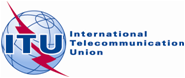 Source:	Document 5A/TEMP/5Annex 10 to
Document 5A/79-ESource:	Document 5A/TEMP/51 June 2012Source:	Document 5A/TEMP/5English onlyAnnex 10 to Working Party 5A Chairman’s ReportAnnex 10 to Working Party 5A Chairman’s ReportPreliminary Draft new RECOMMENDATION ITU-R M.[VARICODE]Preliminary Draft new RECOMMENDATION ITU-R M.[VARICODE]Telegraphic alphabet for data communication by phase shift keying
at 31 baud in the amateur and amateur-satellite servicesTelegraphic alphabet for data communication by phase shift keying
at 31 baud in the amateur and amateur-satellite servicesVaricodeAbbreviationDescription1010101011NULNull character1011011011SOHStart of Header1011101101STXStart of Text1101110111ETXEnd of Text1011101011EOTEnd of Transmission1101011111ENQEnquiry1011101111ACKAcknowledgment1011111101BEL1011111111BSBackspace11101111HTHorizontal Tab11101LFLine feed1101101111VTVertical Tab1011011101FFForm feed11111CRCarriage return1101110101SOShift Out1110101011SIShift In1011110111DLEData Link Escape1011110101DC1Device Control 1 (XON)1110101101DC2Device Control 21110101111DC3Device Control 3 (XOFF)1101011011DC4Device Control 41101101011NAKNegative Acknowledgement1101101101SYNSynchronous Idle1101010111ETBEnd of Trans. Block1101111011CANCancel1101111101EMEnd of Medium1110110111SUBSubstitute1101010101ESCEscape1101011101FSFile Separator1110111011GSGroup Separator1011111011RSRecord Separator1101111111USUnit Separator1110110101DeleteVaricodeGlyphVaricodeGlyphVaricodeGlyph1SP1010111101@1011011111`111111111!1111101A1011a101011111"11101011B1011111b111110101#10101101C101111c111011011$10110101D101101d1011010101%1110111E11e1010111011&11011011F111101f101111111'11111101G1011011g11111011(101010101H101011h11110111)1111111I1101i101101111*111111101J111101011j111011111+101111101K10111111k1110101,11010111L11011l110101-10111011M111011m1010111.11011101N1111n110101111/10101011O111o10110111011010101P111111p101111011111011101Q110111111q11101101210101111R10101r1111111131101111S10111s10111011141101101T101t1010110115101010111U110111u1011010116110110101V1111011v1101011017101011101W1101011w1101010118101110101X11011111x1101101119101111011Y1011101y11110101:1010101101Z111010101z110111101;111110111[1010110111{111101101<111101111\110111011|1010101=111111011]1010110101}111010111>1010111111^1011010111~1010101111?101101101_